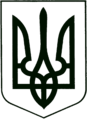 УКРАЇНА
МОГИЛІВ-ПОДІЛЬСЬКА МІСЬКА РАДА
ВІННИЦЬКОЇ ОБЛАСТІВИКОНАВЧИЙ КОМІТЕТ                                                           РІШЕННЯ №124Від 27.04.2023р.                                              м. Могилів-ПодільськийПро затвердження подання до суду щодо призначення опікуна/піклувальника для недієздатної особи/обмежено дієздатної особи          Керуючись пп. 4 п. б ч.1 ст.34, ст.ст. 40, 59 Закону України «Про місцеве самоврядування в Україні», ст.ст. 55, 56, 60, 62, 63 Цивільного кодексу України, наказом Державного комітету України у справах сім’ї та молоді, Міністерства освіти України, Міністерства охорони здоров’я України, Міністерства праці та соціальної політики України від 26.05.1999 року             №34/166/131/88, зареєстрованого в Міністерстві юстиції України 17.06.1999 року №387/3680, враховуючи протокол засідання опікунської ради з питань прав повнолітніх осіб, які потребують опіки (піклування) при виконавчому комітеті Могилів-Подільської міської ради Вінницької області від 18.04.2023 року №4, - виконком міської ради ВИРІШИВ:          1. Затвердити подання опікунської ради з питань прав повнолітніх осіб, які потребують опіки (піклування), при виконавчому комітеті Могилів-Подільської міської ради Вінницької області щодо можливості призначення опікуном/піклувальником гр. ________________, ______________ року народження над гр. ______________________, ________________ року народження, у випадку визнання Могилів-Подільським міськрайонним судом її недієздатною/обмежено дієздатною згідно з додатком.          1.1. Доручити опікунській раді з питань прав повнолітніх осіб, які потребують опіки (піклування), при виконавчому комітеті Могилів-Подільської міської ради Вінницької області надати до Могилів-Подільського міськрайонного суду Вінницької області подання щодо можливості призначення опікуном/піклувальником гр. ____________________________ над гр. ____________________________.          2. Контроль за виконанням даного рішення покласти на заступника міського голови з питань діяльності виконавчих органів Слободянюка М.В..     Перший заступник міського голови                                    Петро БЕЗМЕЩУК                                                                                                                Додаток                                                                                            до рішення виконавчого                                                                                            комітету міської ради                                                                                            від 27.04.2023 року №124 ПОДАННЯ опікунської ради з питань прав повнолітніх осіб, які потребують опіки (піклування), при виконавчому комітеті Могилів-Подільської міської ради Вінницької області щодо можливості призначення опікуном/піклувальником гр. ___________________ над гр. ______________________ у випадку визнання Могилів-Подільським міськрайонним судом її недієздатною/обмежено дієздатною	На розгляд засідання опікунської ради з питань забезпечення прав повнолітніх осіб, які потребують опіки (піклування), Могилів-Подільської міської ради надійшла заява адвоката _______________________ в інтересах гр. _________________, ___________ року народження, який зареєстрований за адресою: вул. ____________, ___, кв. ___, м. Могилів-Подільський, Вінницька область, але тимчасово проживає з сім’єю в с. ______________, вул. _____________, ____, щодо надання подання органу опіки та піклування про призначення його опікуном/піклувальником над бабусею гр. ____________________, ___________ року народження.	Гр. __________________ проживає в будинку разом з внуком гр. ______________________ та його сім’єю. Відповідно до копії медичної картки (висновок сімейного лікаря) про стан здоров’я - ________________________ самостійно не пересувається, потребує постійної сторонньої допомоги.	Було проведено обстеження умов проживання гр. ________________, в результаті якого встановлено, що умови проживання на належному рівні та придатні для повноцінного життя.	Також при обстеженні було встановлено, що у гр. __________________ мовлення невиразне, не завжди розуміє значення своїх дій та не може керувати ними, самостійно не пересувається.   	Адвокат _______________ в інтересах гр. __________________________ подав на розгляд органу опіки та піклування наступні документи: - заяву про надання подання та призначення ____________________     опікуном/піклувальником; - ордер серії ___ №___________;- копію договору про надання правової допомоги;- копію свідоцтва про право на заняття адвокатською діяльністю;- копію паспорта гр. _________________________;- копію паспорта особи, яка потребує опіки - _______________________;- копію медичної картки (висновок сімейного лікаря) про стан здоров’я   гр. ____________________________;- копію довідки ЛКК від ____________ року №_____ комунального   некомерційного підприємства «Могилів-Подільський міський Центр   первинної медико-санітарної допомоги» Могилів-Подільської міської ради на   гр. _____________________;- копію довідки від __________ року №_____ про зареєстрованих у житловому   приміщенні осіб;- копію довідки від __________ року №_________________ про взяття на облік   внутрішньо переміщеної особи.	Дане питання слухалось на засіданні опікунської ради з питань прав повнолітніх осіб, які потребують опіки (піклування), при виконавчому комітеті Могилів-Подільської міської ради Вінницької області 18.04.2023 року.	Відповідно до ст.ст. 55, 60, 63 Цивільного кодексу України суд встановлює опіку над фізичною особою у разі визнання її недієздатною/обмежено дієздатною і призначає опікуна/піклувальника за поданням органу опіки та піклування. 	Опіка/піклування встановлюється з метою забезпечення особистих немайнових прав та інтересів малолітніх, неповнолітніх осіб, а також повнолітніх осіб, які за станом здоров’я не можуть самостійно здійснювати свої права та обов’язки. Опікуном/піклувальником призначається переважно особа, яка перебуває у сімейних, родинних відносинах з підопічним, з урахуванням особистих стосунків між ними, можливості особи виконувати обов’язки опікуна/піклувальника.          Враховуючи вищевикладене та керуючись нормами Цивільного кодексу України, наказом Державного комітету України у справах сім’ї та молоді, Міністерства освіти України, Міністерства охорони здоров’я України, Міністерства праці та соціальної політики України від 26.05.1999 року №34/166/131/88 «Про затвердження Правил опіки та піклування», зареєстрованого в Міністерстві юстиції України 17.06.1999 року №387/3680, опікунська рада з питань забезпечення прав повнолітніх осіб, які потребують опіки (піклування), вважає можливим рекомендувати Могилів-Подільському міськрайонному суду призначити гр. ______________________________, ________ року народження, опікуном/піклувальником над гр. ______________, __________ року народження, у випадку визнання Могилів-Подільським міськрайонним судом Вінницької області її недієздатною/обмежено дієздатною.Перший заступник міського голови                                         Петро БЕЗМЕЩУК